LISTA DE VERIFICAÇÃO DE PASSO A PASSO DA CONSTRUÇÃO COMERCIAL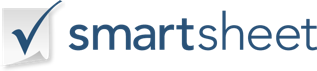 EMPRESAEMPRESAPREPARADO PORPREPARADO PORID DO PROJETONOME E ENDEREÇO DO SITENOME E ENDEREÇO DO SITENOME E ENDEREÇO DO SITECLIENTEDATATRABALHO REALIZADODATA DE CONCLUSÃODATA DE CONCLUSÃOTRABALHO REALIZADOTRABALHO REALIZADOTAREFA / ITEMTAREFA / ITEMTRABALHO CONCLUÍDOTRABALHO CONCLUÍDOEM CONTRATOEM CONTRATOINFORMAÇÕES ADICIONAISCUSTO EST. FORA DO CONTRATOTAREFA / ITEMTAREFA / ITEMYNYNINFORMAÇÕES ADICIONAISCUSTO EST. FORA DO CONTRATOACOLHIMENTO /ENTRADAACOLHIMENTO /ENTRADA $-   1PAREDES $-   2GUARNIÇÃO $-   3WAINSCOT $-   4PINTAR $-   5PAPEL $-   6PISOS $-   7BASEBOARD $-   8WINDOWS $-   9VIDRO $-   10PORTAS $-   11BLOQUEIOS / HARDWARE $-   12TETO $-   13ILUMINAÇÃO $-   14INTERRUPTORES DE ILUMINAÇÃO $-   15PONTOS DE VENDA ELÉTRICOS $-   16TOMADAS TELEFÔNICAS $-   17PORTO DA INTERNET $-   18DROP DO E-MAIL $-   19SINALIZAÇÃO $-   20SINALIZAÇÃO DE EMERGÊNCIA / INSTRUÇÃO $-   21DIRETÓRIO $-   22EMBUTIDOS $-   23INTERRUPTORES DE ELEVADOR $-   24ENTRADA DE ELEVADOR $-   25 $-   26 $-   27 $-   28 $-   29 $-   30 $-   TAREFA / ITEMTAREFA / ITEMTRABALHO CONCLUÍDOTRABALHO CONCLUÍDOEM CONTRATOEM CONTRATOINFORMAÇÕES ADICIONAISCUSTO EST. FORA DO CONTRATOTAREFA / ITEMTAREFA / ITEMYNYNINFORMAÇÕES ADICIONAISCUSTO EST. FORA DO CONTRATOBANHEIROSBANHEIROS $-   1PAREDES $-   2GUARNIÇÃO $-   3WAINSCOT $-   4PINTAR $-   5PAPEL $-   6PISOS $-   7BASEBOARD $-   8WINDOWS $-   9VIDRO $-   10ESPELHOS $-   11PORTAS $-   12BLOQUEIOS / HARDWARE $-   13TETO $-   14ILUMINAÇÃO $-   15INTERRUPTORES DE ILUMINAÇÃO $-   16PONTOS DE VENDA ELÉTRICOS $-   17VENTILAÇÃO $-   18DISSIPADORES $-   19ÁGUA CORRENTE $-   20BANHEIROS $-   21MICTÓRIOS $-   22ENCANAMENTO $-   23DIVISORES $-   24TERRENOS BALDIAIS $-   25VAIDADE / ESTANTE $-   26SABONETEIRA $-   27DISTRIBUIDOR DE SANITIZADOR $-   28DISPENSADOR DE TOALHAS $-   29UNIDADE DE SECAGEM DA MÃO $-   30DISTRIBUIDOR DE PRODUTOS $-   31ALTERANDO TABELA / UNIDADE $-   32SINALIZAÇÃO $-   33EMBUTIDOS $-   34 $-   35 $-   36 $-   37 $-   38 $-   TAREFA / ITEMTAREFA / ITEMTRABALHO CONCLUÍDOTRABALHO CONCLUÍDOEM CONTRATOEM CONTRATOINFORMAÇÕES ADICIONAISCUSTO EST. FORA DO CONTRATOTAREFA / ITEMTAREFA / ITEMYNYNINFORMAÇÕES ADICIONAISCUSTO EST. FORA DO CONTRATOÁREA DE ESCRITÓRIO GERALÁREA DE ESCRITÓRIO GERAL $-   1PAREDES $-   2GUARNIÇÃO $-   3WAINSCOT $-   4PINTAR $-   5PAPEL $-   6PISOS $-   7BASEBOARD $-   8WINDOWS $-   9VIDRO $-   10PORTAS $-   11BLOQUEIOS / HARDWARE $-   12TETO $-   13ILUMINAÇÃO $-   14INTERRUPTORES DE ILUMINAÇÃO $-   15PONTOS DE VENDA ELÉTRICOS $-   16TOMADAS TELEFÔNICAS $-   17PORTO DA INTERNET $-   18CABINETRY $-   19SINALIZAÇÃO $-   20SINALIZAÇÃO DE EMERGÊNCIA / INSTRUÇÃO $-   21EMBUTIDOS $-   22ARMÁRIOS / GANCHOS DE CASACO $-   23CALOR $-   24A/C $-   25VENTILAÇÃO $-   26 $-   27 $-   28 $-   29 $-   30 $-   TAREFA / ITEMTAREFA / ITEMTRABALHO CONCLUÍDOTRABALHO CONCLUÍDOEM CONTRATOEM CONTRATOINFORMAÇÕES ADICIONAISCUSTO EST. FORA DO CONTRATOTAREFA / ITEMTAREFA / ITEMYNYNINFORMAÇÕES ADICIONAISCUSTO EST. FORA DO CONTRATOCORREDORES / CORREDORESCORREDORES / CORREDORES $-   1PAREDES $-   2GUARNIÇÃO $-   3WAINSCOT $-   4PINTAR $-   5PAPEL $-   6PISOS $-   7BASEBOARD $-   8WINDOWS $-   9VIDRO $-   10CABINETRY $-   11PORTAS $-   12BLOQUEIOS / HARDWARE $-   13TETO $-   14ILUMINAÇÃO $-   15INTERRUPTORES DE ILUMINAÇÃO $-   16PONTOS DE VENDA ELÉTRICOS $-   17VENTILAÇÃO $-   18EMBUTIDOS $-   19TERRENOS BALDIAIS $-   20ALARME DE INCÊNDIO $-   21EXTINTOR $-   22LIMIARES $-   23SINALIZAÇÃO $-   24SINALIZAÇÃO DE EMERGÊNCIA / INSTRUÇÃO $-   25 $-   26 $-   27 $-   28 $-   29 $-   30 $-   TAREFA / ITEMTAREFA / ITEMTRABALHO CONCLUÍDOTRABALHO CONCLUÍDOEM CONTRATOEM CONTRATOINFORMAÇÕES ADICIONAISCUSTO EST. FORA DO CONTRATOTAREFA / ITEMTAREFA / ITEMYNYNINFORMAÇÕES ADICIONAISCUSTO EST. FORA DO CONTRATOESCRITÓRIO / SALA 1ESCRITÓRIO / SALA 1 $-   1PAREDES $-   2GUARNIÇÃO $-   3WAINSCOT $-   4PINTAR $-   5PAPEL $-   6PISOS $-   7BASEBOARD $-   8WINDOWS $-   9VIDRO $-   10PORTAS $-   11BLOQUEIOS / HARDWARE $-   12TETO $-   13ILUMINAÇÃO $-   14INTERRUPTORES DE ILUMINAÇÃO $-   15PONTOS DE VENDA ELÉTRICOS $-   16TOMADAS TELEFÔNICAS $-   17PORTO DA INTERNET $-   18CABINETRY $-   19SINALIZAÇÃO $-   20EMBUTIDOS $-   21 $-   22 $-   23 $-   24 $-   25 $-   TAREFA / ITEMTAREFA / ITEMTRABALHO CONCLUÍDOTRABALHO CONCLUÍDOEM CONTRATOEM CONTRATOINFORMAÇÕES ADICIONAISCUSTO EST. FORA DO CONTRATOTAREFA / ITEMTAREFA / ITEMYNYNINFORMAÇÕES ADICIONAISCUSTO EST. FORA DO CONTRATOESCRITÓRIO / SALA 2ESCRITÓRIO / SALA 2 $-   1PAREDES $-   2GUARNIÇÃO $-   3WAINSCOT $-   4PINTAR $-   5PAPEL $-   6PISOS $-   7BASEBOARD $-   8WINDOWS $-   9VIDRO $-   10PORTAS $-   11BLOQUEIOS / HARDWARE $-   12TETO $-   13ILUMINAÇÃO $-   14INTERRUPTORES DE ILUMINAÇÃO $-   15PONTOS DE VENDA ELÉTRICOS $-   16TOMADAS TELEFÔNICAS $-   17PORTO DA INTERNET $-   18CABINETRY $-   19SINALIZAÇÃO $-   20EMBUTIDOS $-   21 $-   22 $-   23 $-   24 $-   25 $-   TAREFA / ITEMTAREFA / ITEMTRABALHO CONCLUÍDOTRABALHO CONCLUÍDOEM CONTRATOEM CONTRATOINFORMAÇÕES ADICIONAISCUSTO EST. FORA DO CONTRATOTAREFA / ITEMTAREFA / ITEMYNYNINFORMAÇÕES ADICIONAISCUSTO EST. FORA DO CONTRATODIVERSOSDIVERSOS $-   1 $-   2 $-   3 $-   4 $-   5 $-   6 $-   7 $-   8 $-   9 $-   10 $-   11 $-   12 $-   13 $-   14 $-   15 $-   16 $-   17 $-   18 $-   19 $-   20 $-   21 $-   22 $-   23 $-   24 $-   25 $-   COMENTÁRIOS ADICIONAISCOMENTÁRIOS ADICIONAISCOMENTÁRIOS ADICIONAISCOMENTÁRIOS ADICIONAISCOMENTÁRIOS ADICIONAISCOMENTÁRIOS ADICIONAISCOMENTÁRIOS ADICIONAISCOMENTÁRIOS ADICIONAISINQUILINOINQUILINODATA DA INSPEÇÃODATA DA INSPEÇÃODATA DA INSPEÇÃODATA DA INSPEÇÃOINSPETORINSPETOR